A new liaison statement has been received from SG5.This liaison statement follows and the original file can be downloaded from the ITU ftp server at http://handle.itu.int/11.1002/ls/sp17-sg5-oLS-00046.docx.ITU-T Study Group 5 would like to inform TSAG that during its meeting (17–27 October 2022), ITU-T SG5 acknowledged the revision of PP Resolution 176 (rev. Bucharest) on Measurement and assessment concerns related to human exposure to electromagnetic fields”.ITU-T SG5, within Q3/5, noticed that the Resolution under the part on considering (h) refers to ISO/IEC as entities that provide guidelines on limits of exposure to EMF. ISO/IEC does not provide guidelines on limits of exposure to EMF but develop international standards that describe methods for the assessment of electric, magnetic, and electromagnetic fields associated with human exposure that could be used by any national authority”.ITU-T SG5 would like to make TSAG aware of this inaccuracy and would like to suggest to TSAG that they take the above into consideration in any work to be engaged for the revision of Resolution 176 for the next Plenipotentiary conference. ITU-T SG5 looks forward to collaborating further with TSAG._______________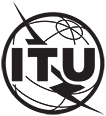 INTERNATIONAL TELECOMMUNICATION UNIONTELECOMMUNICATION STANDARDIZATION SECTORSTUDY PERIOD 2022-2024INTERNATIONAL TELECOMMUNICATION UNIONTELECOMMUNICATION STANDARDIZATION SECTORSTUDY PERIOD 2022-2024INTERNATIONAL TELECOMMUNICATION UNIONTELECOMMUNICATION STANDARDIZATION SECTORSTUDY PERIOD 2022-2024INTERNATIONAL TELECOMMUNICATION UNIONTELECOMMUNICATION STANDARDIZATION SECTORSTUDY PERIOD 2022-2024TSAG-TD108INTERNATIONAL TELECOMMUNICATION UNIONTELECOMMUNICATION STANDARDIZATION SECTORSTUDY PERIOD 2022-2024INTERNATIONAL TELECOMMUNICATION UNIONTELECOMMUNICATION STANDARDIZATION SECTORSTUDY PERIOD 2022-2024INTERNATIONAL TELECOMMUNICATION UNIONTELECOMMUNICATION STANDARDIZATION SECTORSTUDY PERIOD 2022-2024INTERNATIONAL TELECOMMUNICATION UNIONTELECOMMUNICATION STANDARDIZATION SECTORSTUDY PERIOD 2022-2024TSAGINTERNATIONAL TELECOMMUNICATION UNIONTELECOMMUNICATION STANDARDIZATION SECTORSTUDY PERIOD 2022-2024INTERNATIONAL TELECOMMUNICATION UNIONTELECOMMUNICATION STANDARDIZATION SECTORSTUDY PERIOD 2022-2024INTERNATIONAL TELECOMMUNICATION UNIONTELECOMMUNICATION STANDARDIZATION SECTORSTUDY PERIOD 2022-2024INTERNATIONAL TELECOMMUNICATION UNIONTELECOMMUNICATION STANDARDIZATION SECTORSTUDY PERIOD 2022-2024Original: EnglishQuestion(s):Question(s):N/AN/AN/AGeneva, 12-16 December 2022TD
(Ref.: SG5-LS46)TD
(Ref.: SG5-LS46)TD
(Ref.: SG5-LS46)TD
(Ref.: SG5-LS46)TD
(Ref.: SG5-LS46)TD
(Ref.: SG5-LS46)Source:Source:ITU-T Study Group 5ITU-T Study Group 5ITU-T Study Group 5ITU-T Study Group 5Title:Title:LS/i on PP Resolution 176 on Measurement and assessment concerns related to human exposure to electromagnetic fields [from ITU-T SG5]LS/i on PP Resolution 176 on Measurement and assessment concerns related to human exposure to electromagnetic fields [from ITU-T SG5]LS/i on PP Resolution 176 on Measurement and assessment concerns related to human exposure to electromagnetic fields [from ITU-T SG5]LS/i on PP Resolution 176 on Measurement and assessment concerns related to human exposure to electromagnetic fields [from ITU-T SG5]LIAISON STATEMENTLIAISON STATEMENTLIAISON STATEMENTLIAISON STATEMENTLIAISON STATEMENTLIAISON STATEMENTFor action to:For action to:For action to:---For information to:For information to:For information to:TSAGTSAGTSAGApproval:Approval:Approval:ITU-T Study Group 5 meeting (Rome, 27 October 2022)ITU-T Study Group 5 meeting (Rome, 27 October 2022)ITU-T Study Group 5 meeting (Rome, 27 October 2022)Deadline:Deadline:Deadline:N/AN/AN/AContact:Contact:Contact:Dominique WÜRGES
Orange 
FranceTel: 	+33 157395024
E-mail: dominique.wurges@orange.com Tel: 	+33 157395024
E-mail: dominique.wurges@orange.com Contact:Contact:Contact:Fryderyk Lewicki
Orange Polska
PolandTel: 	+48 71 321 0924
E-mail: fryderyk.lewicki@orange.com Tel: 	+48 71 321 0924
E-mail: fryderyk.lewicki@orange.com INTERNATIONAL TELECOMMUNICATION UNIONTELECOMMUNICATION
STANDARDIZATION SECTORSTUDY PERIOD 2022-2024INTERNATIONAL TELECOMMUNICATION UNIONTELECOMMUNICATION
STANDARDIZATION SECTORSTUDY PERIOD 2022-2024INTERNATIONAL TELECOMMUNICATION UNIONTELECOMMUNICATION
STANDARDIZATION SECTORSTUDY PERIOD 2022-2024INTERNATIONAL TELECOMMUNICATION UNIONTELECOMMUNICATION
STANDARDIZATION SECTORSTUDY PERIOD 2022-2024SG5-LS46INTERNATIONAL TELECOMMUNICATION UNIONTELECOMMUNICATION
STANDARDIZATION SECTORSTUDY PERIOD 2022-2024INTERNATIONAL TELECOMMUNICATION UNIONTELECOMMUNICATION
STANDARDIZATION SECTORSTUDY PERIOD 2022-2024INTERNATIONAL TELECOMMUNICATION UNIONTELECOMMUNICATION
STANDARDIZATION SECTORSTUDY PERIOD 2022-2024INTERNATIONAL TELECOMMUNICATION UNIONTELECOMMUNICATION
STANDARDIZATION SECTORSTUDY PERIOD 2022-2024STUDY GROUP 5INTERNATIONAL TELECOMMUNICATION UNIONTELECOMMUNICATION
STANDARDIZATION SECTORSTUDY PERIOD 2022-2024INTERNATIONAL TELECOMMUNICATION UNIONTELECOMMUNICATION
STANDARDIZATION SECTORSTUDY PERIOD 2022-2024INTERNATIONAL TELECOMMUNICATION UNIONTELECOMMUNICATION
STANDARDIZATION SECTORSTUDY PERIOD 2022-2024INTERNATIONAL TELECOMMUNICATION UNIONTELECOMMUNICATION
STANDARDIZATION SECTORSTUDY PERIOD 2022-2024Original: EnglishQuestion(s):Question(s):3/53/53/5Rome, 17-27 October 2022Ref.: SG5-TD507Ref.: SG5-TD507Ref.: SG5-TD507Ref.: SG5-TD507Ref.: SG5-TD507Ref.: SG5-TD507Source:Source:ITU-T Study Group 5ITU-T Study Group 5ITU-T Study Group 5ITU-T Study Group 5Title:Title:LS on PP Resolution 176 on Measurement and assessment concerns related to human exposure to electromagnetic fields LS on PP Resolution 176 on Measurement and assessment concerns related to human exposure to electromagnetic fields LS on PP Resolution 176 on Measurement and assessment concerns related to human exposure to electromagnetic fields LS on PP Resolution 176 on Measurement and assessment concerns related to human exposure to electromagnetic fields LIAISON STATEMENTLIAISON STATEMENTLIAISON STATEMENTLIAISON STATEMENTLIAISON STATEMENTLIAISON STATEMENTFor action to:For action to:For action to:---For information to:For information to:For information to:TSAGTSAGTSAGApproval:Approval:Approval:ITU-T Study Group 5 meeting (Rome, 27 October 2022)ITU-T Study Group 5 meeting (Rome, 27 October 2022)ITU-T Study Group 5 meeting (Rome, 27 October 2022)Deadline:Deadline:Deadline:N/AN/AN/AContact:Contact:Contact:Dominique WÜRGES
Orange 
FranceTel: 	+33 157395024
E-mail: dominique.wurges@orange.com  Tel: 	+33 157395024
E-mail: dominique.wurges@orange.com  Contact:Contact:Contact:Fryderyk Lewicki
Orange Polska
PolandTel: 	+48 71 321 0924
E-mail: fryderyk.lewicki@orange.comTel: 	+48 71 321 0924
E-mail: fryderyk.lewicki@orange.comAbstract:This LS contains information on PP Resolution 176 (rev. Bucharest 2022).